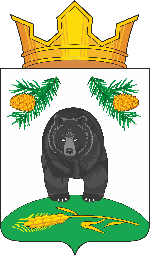 СОВЕТ НОВОКРИВОШЕИНСКОГО СЕЛЬСКОГО ПОСЕЛЕНИЯРЕШЕНИЕ26.09.2022                                                                                                              № 7О формировании комитетовСовета Новокривошеинского сельского поселения(в редакции от 23.08.2023 № 55)В соответствии с Уставом муниципального образования Новокривошеинское сельское поселение, Регламентом Совета Новокривошеинского сельского поселения утвержденного решением Совета Новокривошеинского сельского поселения от 14.11.2017 № 17, проведя процедуру открытого голосованияСОВЕТ НОВОКРИВОШЕИНСКОГО СЕЛЬСКОГО ПОСЕЛЕНИЯ РЕШИЛ:1. Утвердить списочный состав контрольно-правового комитета:- Шамшутдинова Т.С. - председатель- Гайдученко В.Е.- Шнепст Е.А.- Ракитин О.М.2. Утвердить списочный состав  социально-экономического комитета:	- Мажорова Н.В. - председатель	- Иванова А.Н.	- Процкий Н.Н..Председатель Совета Новокривошеинскогосельского поселения							      Н.В. Мажорова	Глава Новокривошеинского сельского поселения			       А.О. Саяпин